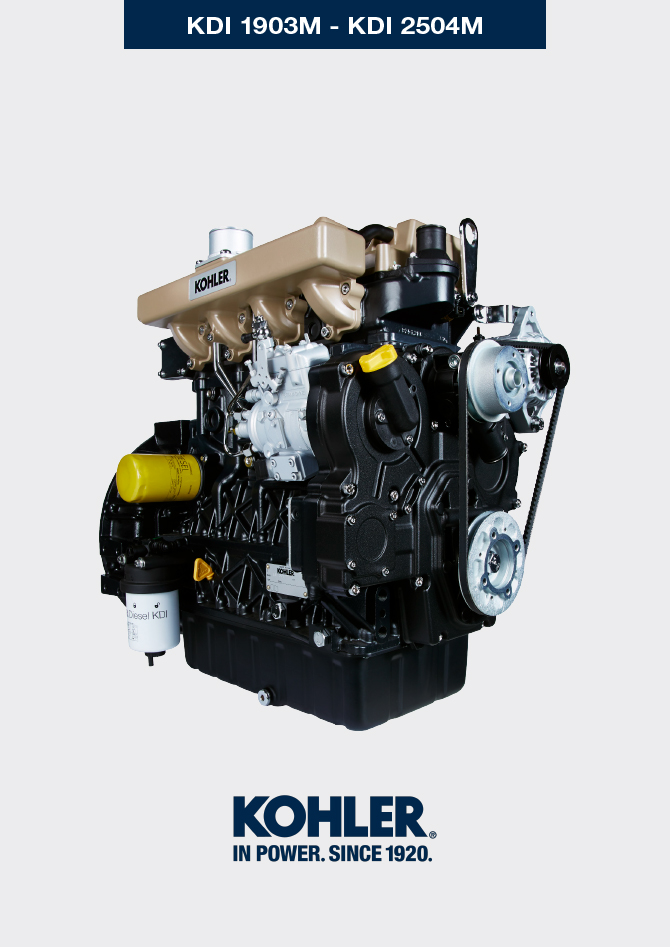 Registrazione modifiche al documentoQualsiasi modifica di questo documento deve essere registrata dall`ente compilatore, con la compilazione della tabella.Istruzioni originaliKOHLER si riserva il diritto di modificare in qualunque momento i dati contenuti in questa pubblicazione.
null
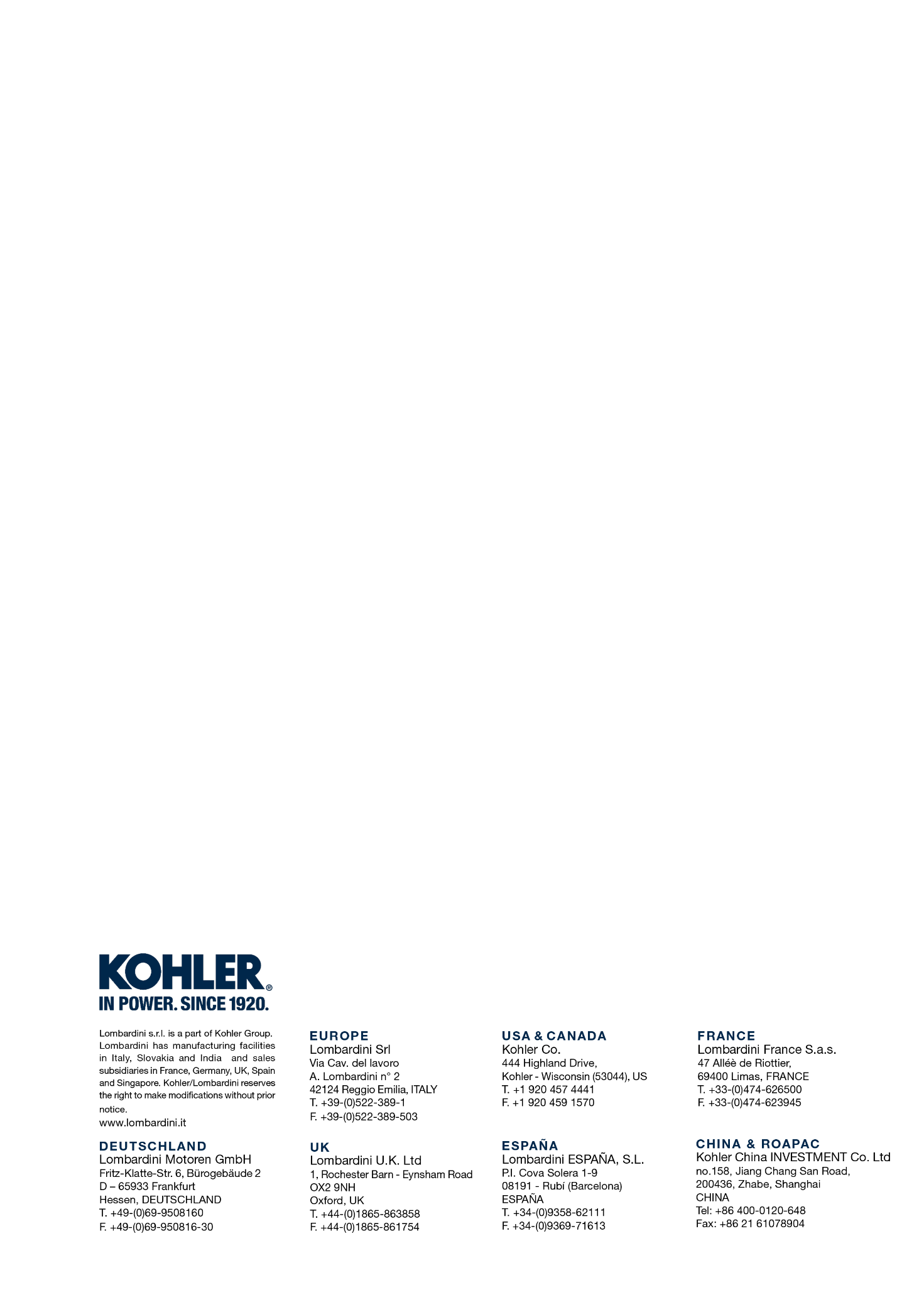 Informazioni generaliManuale uso e manutenzione KDI 1903 M  (Rev. 16)Rilasciato daCodiceRevisioneData di emissioneData revisioneRedatto daVisto1903 M